1. Watch “LITTLE ENGLAND TEACHING VIDEO P3 - 1ER”.Colour the animal you teacher says.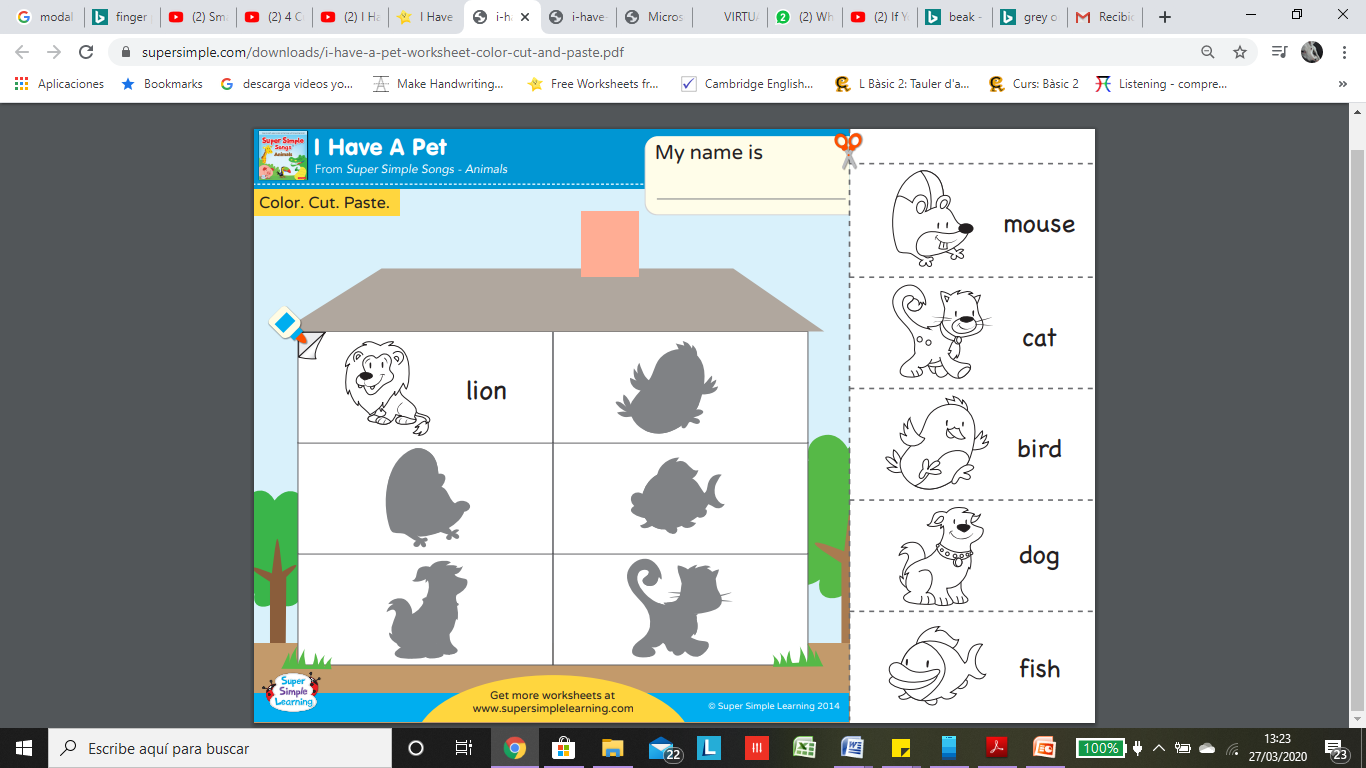 